Постановление Главы муниципального образования«Кошехабльское сельское поселение»«28» июня 2019г.                          № 23                                 а. Кошехабль«Об утверждении Порядка уведомления муниципальными     служащими  администрации  муниципального  образования «Кошехабльское сельское поселение»  представителя нанимателя (работодателя) о намерении выполнять иную оплачиваемую работу (о   выполнении иной оплачиваемой работы) и регистрации этих уведомлений»В соответствии с  Федеральным законом от 2 марта 2007 № 25-ФЗ «О муниципальной   службе в Российской Федерации», Законом Республики Адыгея от 8 апреля 2008 года № 166 «О муниципальной службе в Республике Адыгея» в целях предотвращения конфликта интересов на муниципальной службе в администрации  муниципального       образования «Кошехабльское сельское поселение»,ПОСТАНОВЛЯЮ:1. Утвердить Порядок уведомления муниципальными служащими администрации  муниципального образования «Кошехабльское сельское поселение» представителя нанимателя (работодателя) о намерении выполнять иную оплачиваемую работу (о выполнении иной оплачиваемой работы)  и регистрации этих уведомлений (прилагается).2. Обнародовать (опубликовать)  настоящее постановление в газете «Кошехабльские вести» и разместить его на официальном сайте администрации муниципального образования «Кошехабльское сельское поселение» в информационно-телекоммуникационной сети «Интернет».3. Контроль   за     выполнением     настоящего постановления возложить на специалиста первой категории администрации муниципального образования «Кошехабльское сельское поселение» Берзегову М.М. 4. Постановление вступает в силу на следующий день после его официального опубликования (обнародования).Глава муниципального образования  «Кошехабльское сельское поселение»			             	         Х.Г. Борсов Приложение № 1 к Постановлению главы муниципального образования «Кошехабльское сельское поселение» от «28» июня 2019 года № 23    ПОРЯДОКуведомления муниципальными служащими администрации муниципального образования «Кошехабльское сельское поселение» представителя нанимателя (работодателя) о намерении выполнять иную оплачиваемую работу (о выполнении иной оплачиваемой работы) и регистрации этих уведомлений1. Настоящий Порядок уведомления муниципальными служащими администрации  муниципального образования «Кошехабльское сельское поселение» представителя нанимателя (работодателя) о намерении выполнять иную оплачиваемую работу (о выполнении иной оплачиваемой работы) и регистрации этих уведомлений  (далее - Порядок) разработан в соответствии с  частью 2 статьи 11 Федерального закона от 2 марта 2007 №25-ФЗ «О муниципальной службе в Российской Федерации»,  статьи 10 Закона от 8 апреля 2008 года № 166 «О муниципальной службе в Республике Адыгея» с целью предотвращения конфликта интересов на муниципальной службе и установления процедуры уведомления представителя нанимателя (работодателя) муниципальными служащими администрации муниципального образования «Кошехабльское сельское поселение» (далее - муниципальный служащий) о намерении выполнять иную оплачиваемую работу (о выполнении иной оплачиваемой работы) и регистрации этих уведомлений.2. Муниципальные служащие письменно уведомляют представителя нанимателя (работодателя) о намерении выполнять иную оплачиваемую работу до начала ее выполнения по форме согласно приложению № 1 к настоящему Порядку путем представления уведомления о намерении выполнять иную оплачиваемую работу (о выполнении иной оплачиваемой работы) (далее – уведомление) в общий отдел (отдел кадров) администрации муниципального образования «Кошехабльское сельское поселение».3. Регистрация уведомления осуществляется  должностным лицом общего отдела (отдела кадров) администрации муниципального образования «Кошехабльское сельское поселение» в день его поступления в журнале регистрации уведомлений  о намерении выполнять иную оплачиваемую работу (о выполнении иной оплачиваемой работы), составленном по форме, согласно приложению № 2 к настоящему Порядку.4. Копия зарегистрированного уведомления  выдается муниципальному служащему на руки. 5. Вновь назначенные муниципальные служащие, осуществляющие иную  оплачиваемую  работу на день назначения  на  должность  муниципальной службы, уведомляют представителя нанимателя (работодателя) о выполнении иной оплачиваемой работы в день назначения на должность муниципальной службы в администрации муниципального образования «Кошехабльское сельское поселение» в соответствии с настоящим Порядком.6. Подлинник уведомления приобщается к личному делу муниципального служащего. 7. В случае изменений условий договора о выполнении иной оплачиваемой работы или заключения нового договора (в том числе с истечением срока предыдущего договора) муниципальный служащий представляет новое уведомление. 8. За несоблюдение настоящего  Порядка  муниципальные служащие несут ответственность в соответствии с законодательством Российской Федерации. 9. В случае если представитель нанимателя (работодатель) усматривает в выполнении указанной иной оплачиваемой работы муниципального служащего наличие конфликта интересов, то он направляет уведомление муниципального служащего с соответствующей резолюцией в комиссию по соблюдению требований к служебному поведению муниципальных служащих и урегулированию конфликта интересов на муниципальной службе в администрации муниципального образования «Кошехабльское сельское поселение» (далее – Комиссия).10. Рассмотрение Комиссией уведомления муниципального служащего осуществляется в соответствии с утвержденным Положением о Комиссии.УВЕДОМЛЕНИЕ о намерении выполнять иную оплачиваемую работу (о выполнении иной оплачиваемой работы)*В соответствии с частью 2 статьи 11 Федерального закона от 2 марта 2007 года № 25-ФЗ «О муниципальной службе в Российской Федерации», статьи 10 Закона от 8 апреля 2008 года № 166 «О муниципальной службе в Республике Адыгея»я, ______________________________________________________________                                                (фамилия, имя, отчество)   замещающий (-ая) должность муниципальной службы___________________ __________________________________________________________________                                                (наименование должности)намерен (-а)  выполнять (выполняю) с «___»__________20___ года иную оплачиваемую работу: ___________________________________________                                                         (указать вид деятельности: педагогическая, научная, творческая или иная деятельность)по  __________________________________________________________________________           (трудовому договору, гражданско-правовому договору, авторскому договору и т.п.)     в _______________________________________________________________ .                                      (полное наименование организации, адрес данной организации)Работа по_________________________________________________________                                   (указать характер выполняемой работы)не повлечет за собой конфликт интересов.	При выполнении указанной работы обязуюсь соблюдать требования, предусмотренные статьями 13, 14   Федерального закона от 2 марта 2007 года               № 25-ФЗ «О муниципальной службе в Российской Федерации», статьей 10 Закона от 8 апреля 2008 года № 166 «О муниципальной службе в Республике Адыгея»______________        ____________________      «_____»_________20____г.        (подпись)                                             (расшифровка подписи)Уведомление зарегистрировано:регистрационный номер в журнале регистрации уведомлений  ______________;дата регистрации уведомления  «___» __________________ 20 __ г._______________________*В случае изменений условий договора о выполнении иной оплачиваемой работы или заключения нового договора (в том числе с истечением срока предыдущего договора) необходимо представлять новое уведомление.ПРИЛОЖЕНИЕ N 2к Порядку уведомления муниципальными служащими администрации муниципального образования «Кошехабльское сельское поселение» представителя нанимателя (работодателя) о намерении выполнять иную оплачиваемую работу (о     выполнении иной оплачиваемой работы) и регистрации этих уведомленийЖУРНАЛрегистрации уведомленийо намерении выполнять иную оплачиваемую работу(о выполнении иной оплачиваемой работы).РЕСПУБЛИКА АДЫГЕЯАДМИНИСТРАЦИЯ Муниципального образования «КОШЕХАБЛЬСКОЕ СЕЛЬСКОЕ ПОСЕЛЕНИЕ»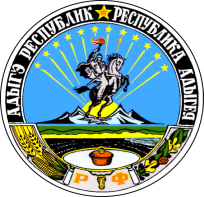 АДЫГЭ РЕСПУБЛИКМУНИЦИПАЛЬНЭ ГЪЭПСЫКIЭ ЗИIЭ«КОЩХЬАБЛЭ КЪОДЖЭ ПСЭУПI»ПРИЛОЖЕНИЕ № 1к Порядку уведомления муниципальными служащими администрации муниципального образования ____________ представителя нанимателя (работодателя) о намерении выполнять иную оплачиваемую работу (о     выполнении иной оплачиваемой работы) и регистрации этих уведомленийПРИЛОЖЕНИЕ № 1к Порядку уведомления муниципальными служащими администрации муниципального образования ____________ представителя нанимателя (работодателя) о намерении выполнять иную оплачиваемую работу (о     выполнении иной оплачиваемой работы) и регистрации этих уведомленийПРИЛОЖЕНИЕ № 1к Порядку уведомления муниципальными служащими администрации муниципального образования ____________ представителя нанимателя (работодателя) о намерении выполнять иную оплачиваемую работу (о     выполнении иной оплачиваемой работы) и регистрации этих уведомлений____________________________________ (должность представителя нанимателя (работодателя)_____________  ________________ (Ф.И.О.)                   __________________________________(должность, Ф.И.О. лица, зарегистрировавшего уведомление)_________________________________( подпись лица, зарегистрировавшего уведомление)N п/пДата  и регистрационный номер  уведомленияФамилия, имя, отчество и должность муниципального служащего, представившего уведомлениеКраткое содержание уведомления(вид деятельности)Наименование организации, где осуществляется иная оплачиваемая работа, адрес данной организации   Срок выполнения иной оплачиваемой работы Фамилия, имя, отчество иподписьлица, принявшего уведомлениеПодпись муниципального служащего в получении копии уведомления12345678